Thomas HuntP.O. Box 265 Iowa City, Iowa52240, USACellular phone: 010-4981-6431 Skype: hunt.tom1fermilab@hotmail.com Education: B.S. Dec. 1985. University of Iowa. Science Education (General Science.)RSA. Dec. 1998 University of New South Wales.Experience:ENGLISH INSTRUCTOR: Eastern English, Jecheon S, Korea. Taught English conversation to elementary and middle school students as well as general conversation to adults. 2010 to 2012. ENGLISH INSTRUCTOR: Park Jung English, Incheon, S. KoreaTaught TOEFL iBT listening, reading, speaking and writing to middle school and high school students as well general conversation and grammar. 2010. ENGLISH INSTRUCTOR: Eastern English, Suwon, S.Korea..Taught elementary and middle school students conversational English as well as grammar, reading, composition and listening comprehension using a variety of textbooks.  As well as TOIEC preparation 2006.-2009. ENGLISH INSTRUCTOR: E2l School of English, Daejeon, S.Korea.Taught students ranging from elementary school through adults basic English conversation and grammar as well as high school students and adults TOEFL, SAT and TOIEC preparation courses. 2005-2006References:Lucia Kim              010 4034 1605  (Jecheon)Andrew Park         011 1745 4191  (Suwon)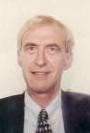 